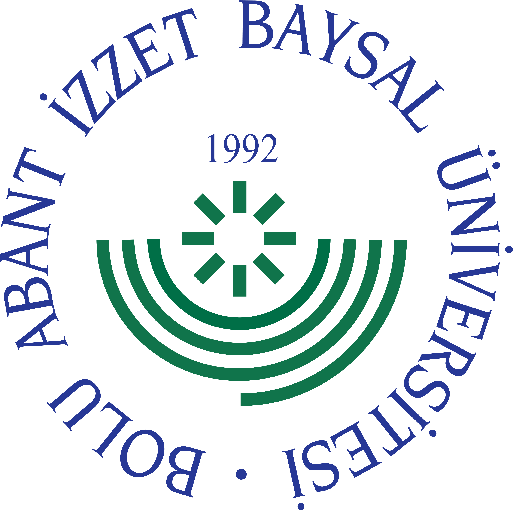 
     GÖREV YETKİ VE SORUMLULUK
FORMU     Bu formda açıklanan görev tanımını okudum. Görevimi burada belirtilen şekilde yerine getirmeyi kabul ediyorum.           ONAYLAYANDoküman NoGT - 079İlk Yayın TarihiBaskı NoRevizyon No/TarihBirimiYapı İşleri ve Teknik Daire BaşkanlığıGörev UnvanıHarita TeknikeriBağlı Olduğu YöneticiŞef/MüdürYerine Vekalet Edecek Kişi-Görev, Yetki ve SorumluluklarKurumun yatırım programı planlamasına ilişkin, mesleğine ilişkin teknik ve teknolojik yenilikleri ve gelişmeleri araştırmak, Üniversitemizin vizyonunu ve misyonunu benimsemek.İhtiyaç halinde mesleği ile ilgili konularda teknik rapor düzenlemek,Daire Başkanlığınca oluşturulacak ihale komisyonları, yaklaşık maliyet komisyonları, kontrol teşkilatları, muayene ve kabul komisyonları vb komisyonlarda görev yapmak, Üniversitemiz inşaatlarına ait, ruhsat, iskân, izin işlerini yürütmek. Kurumca yapımı planlanan yeni binaların projeleri (Avan, uygulama, detay) ile ihale dokümanlarını diğer proje personeliyle koordineli olarak hazırlamak veya hizmet satın alarak hazırlatmak, hazırlanan dokümanları incelemek, gerekli düzeltmelerin yapılmasını sağlamak.Yapımı planlanan inşaatların, harita işlerini içeren yaklaşık maliyet hesaplarını ve pursantaj tablolarını ihaleye esas olacak şekilde hazırlamak veya hizmet satın alarak hazırlatmak, hazırlanan tabloları incelemek. İhale işlemlerinde verilen görev çerçevesinde ihale işlemlerini yürütmek, komisyonlarda görev almak. Üniversite mülkiyetinde, yönetiminde veya kullanımında bulunan taşınmazların Kamu İdarelerine Ait Taşınmazların Kaydına İlişkin Yönetmelik doğrultusunda envanter kayıtlarının yapılması ve muhasebe kayıtları için gerekli olan taşınmaz bilgilerinin Strateji ve Geliştirme Daire Başkanlığına gönderilmesi işlerini yürütmek, Orman Arazilerinin ödeme ve diğer süreçlerinin takibi, Taşınmaz mallarından ihtiyaç fazlası olanları tespit ederek, bunlar üzerindeki tahsisin kaldırılması, satış, mübadele suretiyle veya kamulaştırma amacında kullanılmaması, mülkiyet davaları, imar planı ve benzer nedenler sonucu elden çıkarılmalarına ilişkin işlemleri yapmak Kamulaştırma ile ilgili her türlü işlemleri mevzuat hükümlerine göre, birlik, bütünlük, ekonomi ve kolaylık sağlayacak bir düzen içinde yapılmasını sağlamakKamulaştırma bedellerinin tespitini gerçekçi değerleri kullanarak yapmak ve açılacak bedel azaltma davaları ile ilgili işlemleri yapmak,Üniversitemiz yerleşke arazilerini belirleyen kamulaştırma sınırını arazide belirleyerek kadastro paftalarına geçirilmesi için gerekli harita çalışmalarını yapmak/yaptırmak,Sürdürülen emlak ve kamulaştırma işlemleri sonucunda meydana gelecek her türlü şikâyeti inceleyip ilgili makamlara bilgi vermekKamulaştırma ile ilgili istatistikî bilgileri tutmak, güncellemek ve raporlarını hazırlamak,Kamulaştırmaya konu bina ve arsaların Uzlaşma Komisyonu çalışmalarına katılmak. Kamulaştırmaya konu bina ve arsaların kıymet takdiri çalışmalarına katılmak.Sorumluluğundaki iş ve işlemlerin zamanında, eksiksiz, işgücü, zaman ve malzeme tasarrufu sağlayacak şekilde yerine getirilmesi için gerekli önlemleri alır, koordinasyonu sağlar. Sorumluluğundaki iş ve işlemleri ilgilendiren yasal mevzuatı ve değişiklikleri sürekli takip eder. Verilen görevleri zamanında, eksiksiz, işgücü, zaman ve malzeme tasarrufu sağlayacak şekilde yerine getirmek. Görev ve sorumluluğundaki faaliyetleri ilgilendiren yasal mevzuatı ve değişiklikleri sürekli takip etmek. Görev ve sorumluluğundaki faaliyetler ile ilgili sorun, öneri ve tavsiyeleri üst yöneticilerine iletmek.Görev ve sorumluluğundaki faaliyetler ile ilgili evrak, dosya vb. dokümanları muhafaza etmek.  Kendisine teslim edilen veya kullanımında olan taşınır mallar ile tüketim malzemelerini korumak, görevinin niteliklerine uygun kullanmak. Bağlı bulunduğu yönetici veya üst yöneticileri tarafından verilen diğer iş ve işlemleri ilgili mevzuat hükümlerine göre yapmak, Harita Teknikeri; 657 Sayılı Devlet Memurları Kanunu, ilgili diğer mevzuat hükümlerine göre görevlendirilmekte/atanmakta olup; yaptığı iş ve işlemlerden dolayı Şube Müdürlerine ve Daire Başkanına karşı sorumludur.  UnvanıTarihAdı SoyadıİmzaUnvanıTarihAdı Soyadıİmza